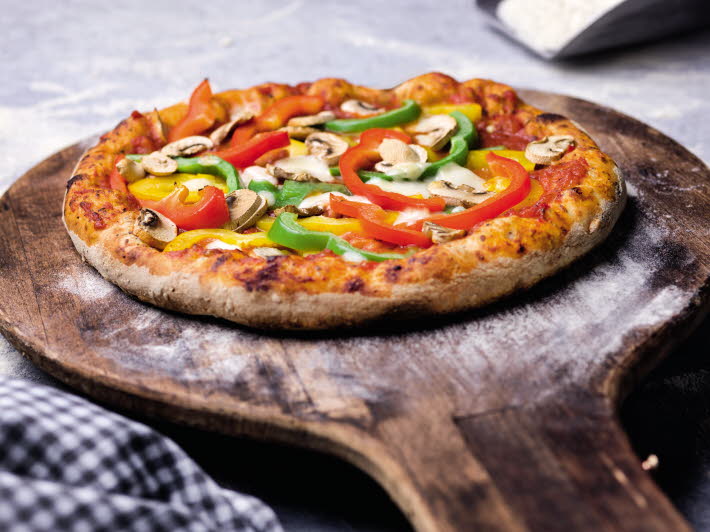 RendimientoRinde 8 piezas de 400 g.IngredientesIngredientesIngredientesIngredientesProcedimiento PizzaHarina1000G100%Amasar los ingredientes por 5 minutos a baja velocidad.Procurar que la temperatura de la masa sea de 26-28° C.Dejar descansar la masa durante 20 minutos.Dividir piezas de 200 g.Formar la masa de pizza con la mano o con un palo de amasar.Colocar Salsa de Tomate en el centro la masa de la pizza y queso de papa. Llevar a horno a 200-250° C, en función del tipo de horno  durante 12 a 15 minutos.Al salir del horno decorar con berenjenas y morrones asados. Amasar los ingredientes por 5 minutos a baja velocidad.Procurar que la temperatura de la masa sea de 26-28° C.Dejar descansar la masa durante 20 minutos.Dividir piezas de 200 g.Formar la masa de pizza con la mano o con un palo de amasar.Colocar Salsa de Tomate en el centro la masa de la pizza y queso de papa. Llevar a horno a 200-250° C, en función del tipo de horno  durante 12 a 15 minutos.Al salir del horno decorar con berenjenas y morrones asados. Agua600G4%Amasar los ingredientes por 5 minutos a baja velocidad.Procurar que la temperatura de la masa sea de 26-28° C.Dejar descansar la masa durante 20 minutos.Dividir piezas de 200 g.Formar la masa de pizza con la mano o con un palo de amasar.Colocar Salsa de Tomate en el centro la masa de la pizza y queso de papa. Llevar a horno a 200-250° C, en función del tipo de horno  durante 12 a 15 minutos.Al salir del horno decorar con berenjenas y morrones asados. Amasar los ingredientes por 5 minutos a baja velocidad.Procurar que la temperatura de la masa sea de 26-28° C.Dejar descansar la masa durante 20 minutos.Dividir piezas de 200 g.Formar la masa de pizza con la mano o con un palo de amasar.Colocar Salsa de Tomate en el centro la masa de la pizza y queso de papa. Llevar a horno a 200-250° C, en función del tipo de horno  durante 12 a 15 minutos.Al salir del horno decorar con berenjenas y morrones asados. O-tentic Durum40G3%Amasar los ingredientes por 5 minutos a baja velocidad.Procurar que la temperatura de la masa sea de 26-28° C.Dejar descansar la masa durante 20 minutos.Dividir piezas de 200 g.Formar la masa de pizza con la mano o con un palo de amasar.Colocar Salsa de Tomate en el centro la masa de la pizza y queso de papa. Llevar a horno a 200-250° C, en función del tipo de horno  durante 12 a 15 minutos.Al salir del horno decorar con berenjenas y morrones asados. Amasar los ingredientes por 5 minutos a baja velocidad.Procurar que la temperatura de la masa sea de 26-28° C.Dejar descansar la masa durante 20 minutos.Dividir piezas de 200 g.Formar la masa de pizza con la mano o con un palo de amasar.Colocar Salsa de Tomate en el centro la masa de la pizza y queso de papa. Llevar a horno a 200-250° C, en función del tipo de horno  durante 12 a 15 minutos.Al salir del horno decorar con berenjenas y morrones asados. Sal20G 2%Amasar los ingredientes por 5 minutos a baja velocidad.Procurar que la temperatura de la masa sea de 26-28° C.Dejar descansar la masa durante 20 minutos.Dividir piezas de 200 g.Formar la masa de pizza con la mano o con un palo de amasar.Colocar Salsa de Tomate en el centro la masa de la pizza y queso de papa. Llevar a horno a 200-250° C, en función del tipo de horno  durante 12 a 15 minutos.Al salir del horno decorar con berenjenas y morrones asados. Amasar los ingredientes por 5 minutos a baja velocidad.Procurar que la temperatura de la masa sea de 26-28° C.Dejar descansar la masa durante 20 minutos.Dividir piezas de 200 g.Formar la masa de pizza con la mano o con un palo de amasar.Colocar Salsa de Tomate en el centro la masa de la pizza y queso de papa. Llevar a horno a 200-250° C, en función del tipo de horno  durante 12 a 15 minutos.Al salir del horno decorar con berenjenas y morrones asados. Amasar los ingredientes por 5 minutos a baja velocidad.Procurar que la temperatura de la masa sea de 26-28° C.Dejar descansar la masa durante 20 minutos.Dividir piezas de 200 g.Formar la masa de pizza con la mano o con un palo de amasar.Colocar Salsa de Tomate en el centro la masa de la pizza y queso de papa. Llevar a horno a 200-250° C, en función del tipo de horno  durante 12 a 15 minutos.Al salir del horno decorar con berenjenas y morrones asados. Amasar los ingredientes por 5 minutos a baja velocidad.Procurar que la temperatura de la masa sea de 26-28° C.Dejar descansar la masa durante 20 minutos.Dividir piezas de 200 g.Formar la masa de pizza con la mano o con un palo de amasar.Colocar Salsa de Tomate en el centro la masa de la pizza y queso de papa. Llevar a horno a 200-250° C, en función del tipo de horno  durante 12 a 15 minutos.Al salir del horno decorar con berenjenas y morrones asados. Amasar los ingredientes por 5 minutos a baja velocidad.Procurar que la temperatura de la masa sea de 26-28° C.Dejar descansar la masa durante 20 minutos.Dividir piezas de 200 g.Formar la masa de pizza con la mano o con un palo de amasar.Colocar Salsa de Tomate en el centro la masa de la pizza y queso de papa. Llevar a horno a 200-250° C, en función del tipo de horno  durante 12 a 15 minutos.Al salir del horno decorar con berenjenas y morrones asados. Amasar los ingredientes por 5 minutos a baja velocidad.Procurar que la temperatura de la masa sea de 26-28° C.Dejar descansar la masa durante 20 minutos.Dividir piezas de 200 g.Formar la masa de pizza con la mano o con un palo de amasar.Colocar Salsa de Tomate en el centro la masa de la pizza y queso de papa. Llevar a horno a 200-250° C, en función del tipo de horno  durante 12 a 15 minutos.Al salir del horno decorar con berenjenas y morrones asados. IngredientesIngredientesIngredientesIngredientesProcedimiento Queso de Papa Papa hervida400GMixear la papa junto con el agua, la sal y O-tentic. Incorporar el aceite hasta emulsionar. Mixear la papa junto con el agua, la sal y O-tentic. Incorporar el aceite hasta emulsionar. Agua20GMixear la papa junto con el agua, la sal y O-tentic. Incorporar el aceite hasta emulsionar. Mixear la papa junto con el agua, la sal y O-tentic. Incorporar el aceite hasta emulsionar. Aceite de girasol180GMixear la papa junto con el agua, la sal y O-tentic. Incorporar el aceite hasta emulsionar. Mixear la papa junto con el agua, la sal y O-tentic. Incorporar el aceite hasta emulsionar. Sal20G Mixear la papa junto con el agua, la sal y O-tentic. Incorporar el aceite hasta emulsionar. Mixear la papa junto con el agua, la sal y O-tentic. Incorporar el aceite hasta emulsionar. O-tentic10GMixear la papa junto con el agua, la sal y O-tentic. Incorporar el aceite hasta emulsionar. Mixear la papa junto con el agua, la sal y O-tentic. Incorporar el aceite hasta emulsionar. 